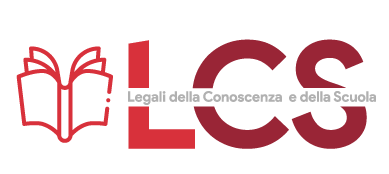 PRE ADESIONERICORSO INDIVIDUALE VALUTAZIONE PER INTERO E NON AL 50% DEL SERVIZIO PRESTATO NELLE SCUOLE PARITARIE NELLE GRADUATORIE DI TERZA FASCIA PER IL PERSONALE ATASCHEDA ANAGRAFICA E DOCUMENTI ALLEGATICon la presente, il sottoscritto/a                                                                                                   ,nato/a                                                                                                      , il                                  ,codice fiscale:                                                                                                                               , residente a  	                                                                                                              prov.         , in via                                                                                                                                      , Email                                                                                     , Tel/Cell                                          ___________________,INTENDE ADERIREal ricorso individuale volto ad ottenere l'annullamento del bando, della graduatoria definitiva e/o dell’eventuale decreto di rettifica del punteggio ai fini del riconoscimento del diritto alla valutazione per intero e non del 50% del servizio prestato nelle scuole paritarie ai fini delle graduatorie di terza fascia del personale ATA da instaurare innanzi al TAR del Lazio, DICHIARAdi essere inquadrato nel profilo di avere svolto servizio nelle scuole paritarie nei seguenti anni e presso i seguenti enti:____________________________________________________________________________________________________________________________________________________________________________________________________________________________________________________________________________________- con la qualifica di__________________________________________________di essere già iscritto nelle graduatorie di terza fascia degli anni precedenti nella provincia di____________________________________con il seguente punteggio_________  e di avere fatto quest'anno domanda per la provincia di ____________________DOCUMENTAZIONE RICHIESTAI documenti necessari per l'instaurazione del giudizio e di seguito indicati dovranno pervenire a mezzo mail all'indirizzo:info@legaliconoscenzascuola.it indicando nella email come oggetto: “adesione Ricorso individuale ATA punteggio paritaria” e l'eventuale sede sindacale di provenienza.Alla mail dovranno essere allegati:1- il presente modulo di pre- adesione debitamente sottoscritto; 2- procura alle liti;3- fotocopia di un documento di identità e del codice fiscale; 4- graduatoria definitiva;5 – eventuale decreto di rettifica del punteggio;Solo per coloro che non hanno partecipato alla prima fase di impugnazione del D.M. 50/2021 è necessario allegare anche:6- copia dei contratti a tempo determinato relativi ai periodi di servizio nelle scuole paritarie e/o attestazione di servizio presso gli stessi e/o autocertificazione con indicazione dell'Ente, del periodo di servizio, del profilo di inquadramento;7- estratto conto previdenziale;8-domanda per aggiornamento/inserimento graduatorie 3° fascia personale ATAAd ogni singolo documento dovrà corrispondere un unico file in formato PDF (non un file per ogni pagina, né tutti i documenti in unico file, né in altri formati).***********COMUNICAZIONI ED AGGIORNAMENTILe informazioni al ricorrente inerenti alla sottoscrizione della procura alla lite, al deposito del ricorso, alla fissazione dell’udienza e all’esito del procedimento saranno comunicate tempestivamente, tramite la sede della FLC-CGIL di appartenenza e/o tramite l’indirizzo email e numero di telefono cellulare che ogni ricorrente dovrà indicare nel presente modulo.Sarà onere del ricorrente leggere costantemente le email per ricevere gli aggiornamenti e le eventuali richieste di documenti e/o informazioni necessarie alla prosecuzione del ricorso. Parimenti è onere del ricorrente comunicare a LCS gli eventuali cambi di indirizzi email e/o di numero di telefono presso cui ricevere le informazioni.I legali sono esentati da ogni responsabilità per la mancata lettura di tali comunicazioni e dalle conseguenze di essa. Luogo e Data							Firma____________________					_______________________INFORMATIVA TRATTAMENTO DEI DATI PERSONALI(ART. 13 e14 REG. UE 2016/679)GentileSig./Sig.ra ______________(interessato), nato il________________ a _____________________ residente_______________________________________________, c.f____________________________ai fini previsti dal Regolamento Ue n. 2016/679 relativo alla protezione delle persone fisiche con riguardo al trattamento dei dati personali, La informiamo che il trattamento dei dati personali da Lei forniti ed acquisiti da LCS (Legali della Conoscenza e della Scuola) degli Avvocati Massimo Barrile, Valentina Cappello, Daniela Carmela Nicastro e Salvatore Marco Spataro, saranno oggetto di trattamento nel rispetto della normativa prevista dal premesso Regolamento nel rispetto dei diritti ed obblighi conseguenti e che:a) FINALITÀ DEL TRATTAMENTO - Il trattamento è finalizzato unicamente alla corretta e completa esecuzione dell’incarico professionale ricevuto sia in ambito giudiziale che extragiudiziale;b) MODALITÀ DEL TRATTAMENTO DEI DATI PERSONALI - Il trattamento è realizzato attraverso operazioni, effettuate con o senza l’ausilio di strumenti elettronici e consiste nella raccolta, registrazione, organizzazione conservazione, consultazione, elaborazione, modificazione, selezione, estrazione, raffronto, utilizzo, interconnessione, blocco, comunicazione, cancellazione e distruzione dei dati. Il trattamento è svolto dal titolare e dagli incaricati espressamente autorizzati dal titolare;c) CONFERIMENTO DEI DATI E RIFIUTO - Il conferimento dei dati personali comuni, sensibili e giudiziari è necessario ai fini dello svolgimento delle attività di cui al punto a) e il rifiuto da parte dell’interessato di conferire i dati personali comporta l’impossibilità di adempiere all’attività di cui al punto a); d) COMUNICAZIONE DEI DATI - I dati personali possono venire a conoscenza esclusivamente dagli incaricati del trattamento e possono essere comunicati per le finalità di cui al punto a) a collaboratori esterni ,domiciliatari, controparti e loro difensori, ad eventuali arbitri e in generale a tutti i soggetti i quali la comunicazione è necessaria per il corretto espletamento dell’incarico professionale e per le finalità di cui al punto a) I dati personali non sono soggetti a diffusione;e) TRASFERIMENTO DEI DATI ALL’ESTERO - I dati personali possono essere trasferiti verso paesi dell’unione europea o verso paesi terzi rispetto a quelli dell’unione europea o ad un’organizzazione internazionale, nell’ambito delle finalità di cui al punto a). Sarà comunicato all’interessato se esista o meno una decisione di adeguatezza della Commissione Ue.f) CONSERVAZIONE DEI DATI - I dati sono conservati per il periodo necessario all’espletamento dell’attività e comunque non superiore a dieci annig) TITOLARE DEL TRATTAMENTO - Titolari del trattamento sono gli Avvocati Massimo Barrile (Foro di Palermo), Valentina Cappello (Foro di Ragusa), Daniela Carmela Nicastro (Foro di Palermo) e Salvatore Spataro (Foro di Catania),h) DIRITTI DELL’INTERESSATO - l’interessato ha diritto : - all’ accesso, rettifica, cancellazione, limitazione e opposizione al trattamento dei dati - ad ottenere senza impedimenti dal titolare del trattamento i dati in un formato strutturato di uso comune e leggibile da dispositivo automatico per trasmetterli ad un altro titolare del trattamento - a revocare il consenso al trattamento, senza pregiudizio per la liceità del trattamento basata sul consenso acquisito prima della revoca - proporre reclamo all’Autorità Garante per la Protezione dei dati personali. L’esercizio dei premessi diritti può essere esercitato mediante comunicazione scritta da inviare a mezzo raccomandata a/r all'indirizzo dello studio di uno degli Avvocati o all'indirizzo pec indicato in procura. Il/la sottoscritto/a dichiara di aver ricevuto l’informativa che precede._______________________, LìFirma del dichiarante (per esteso e leggibile)_________________CONSENSO AL TRATTAMENTO DEI DATI PERSONALIil/la sottoscritto/a Sig./Sig.ra _______________ nato _______________il , ___________,c.f_____________________Essendo stato informato:- dell’identità del titolare del trattamento dei dati ; dell’identità del Responsabile della protezione dei dati;della misura modalità con le quali il trattamento avviene; delle finalità del trattamento cui sono destinati i ati personali; del diritto alla revoca del consenso, così come indicato dalle lettere a, b, c, d, e, f, h dell’informativa sottoscritta ai sensi dell’art. 13 del Regolamento (UE) 2016/679, con la sottoscrizione del presente moduloACCONSENTEai sensi e per gli effetti dell’art. 7 e ss. del Regolamento UE 2016/679, al trattamento dei dati personali secondo le modalità e nei limiti di cui all’informativa allegata.Letto, confermato e sottoscritto___________________________, Li Firma del dichiarante (per esteso e leggibile)